CarnitineStačí nízká hladina některé z uvedených látek a vlastní syntéza karnitinu může být nedostatečná. Díky uvedenému je karnitin vyhledávaný zejména při redukčních dietách, ale i ve chvílích únavy a psychického vyčerpání. Za běžných podmínek by mělo být dostačující dávkování 10 ml tohoto koncentrátu.100 dávek v baleníPřidány vitaminy B5 a vitamin B6, který přispívá ke snížení míry únavy a vyčerpání a k normálnímu energetickému metabolismubez cukruefektivní využitelnost organismemvhodný při redukčním režimu i sportovní aktivitěCARNITINE 100000 je určen: pro použití před denní aktivitou anebo před fyzickým výkonempro aktivní jedince i pro intenzivně trénující sportovce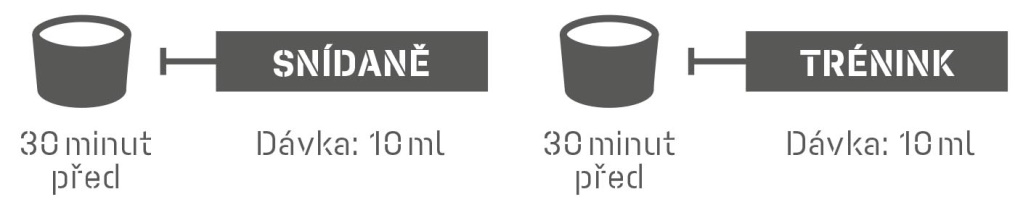 Doporučené dávkování produktu CARNITINE 100 000: maximální denní dávka je 10 ml. Dávku vypijte ráno na lačno nebo 30 minut před fyzickým výkonem. Nepřekračujte doporučené dávkování.  Použití produktu CARNITINE 100 000: určeno k přímé konzumaci nebo zředěním do vody či sportovního nápoje. Po otevření výrobek skladujte při teplotě do 25°C a spotřebujte do 4 měsíců.Upozornění: Doplněk stravy, se sladidly.Nenahrazuje pestrou stravu. Není určeno pro děti, těhotné a kojící ženy! Ukládejte mimo dosah dětí! Skladujte v suchu při teplotě do 25 °C mimo dosah přímého slunečního záření. Chraňte před mrazem. Výrobce neručí za případné škody vzniklé nevhodným použitím nebo skladováním.Složení produktu CARNITINE 100000: CARNITINE 100000 příchuť citron: voda, L-karnitin, regulátory kyselosti kyselina citronová a kyselina jablečná, emulze citron (aroma, barvivo E-104 – může nepříznivě ovlivňovat činnost a pozornost dětí), konzervant sorban draselný, D-pantothenát vápenatý (vitamin B5), konzervant benzoan sodný, sladidla acesulfam K a sukralóza, pyridoxin hydrochlorid (vitamin B6), sladidlo steviol - glykosidy. CARNITINE 100000 příchuť pomeranč: voda, L-karnitin, regulátory kyselosti kyselina citronová a kyselina jablečná, emulze pomeranč (aroma, barviva E-104 a E-110 – mohou nepříznivě ovlivňovat činnost a pozornost dětí), konzervant sorban draselný, D-pantothenát vápenatý (vitamin B5), konzervant benzoan sodný, sladidla acesulfam K a sukralóza, pyridoxin hydrochlorid (vitamin B6), sladidlo steviol - glykosidy. Nutriční hodnoty CARNITINE 100000:100 ml 10 ml Energetická hodnota 115 kJ/27 kcal 12 kJ/3 kcal Tuky 0 g 0 g    z toho nasycené mastné kyseliny 0 g 0 g Sacharidy 0 g 0 g    z toho cukry 0 g 0 g Vláknina 0 g 0 g Bílkoviny 5,4 g 0,5 g Sůl 0 g 0 g L-karnitin 10000 mg 1000 mg Kyselina pantothenová (Vitamín B5)              60 mg = 1000 % * 6 mg = 100 % * Vitamín B6 14 mg = 1000 % * 1,4 mg = 100 % * * Referenční hodnota příjmu * Referenční hodnota příjmu * Referenční hodnota příjmu 